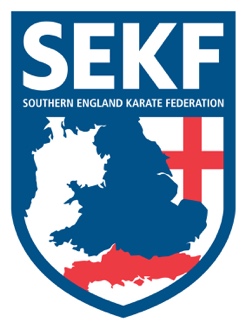 Due to the Easter holidays, the club times will temporarily change and will be as follows for all grades:All primary schools will close week ending Friday 30th March and will re-start week commencing Monday 16th April, with the exception, St Luke’s school, Lymington Junior School, St James Primary school and Ashley Junior school which will close the week prior.Independent schools – Please contact your school for further information.Lymington H&L	-         Monday 2nd April                      -    NO CLUB                                              Monday 9th April                       -    6.00pm – 7.00pmWinchester                -         Tuesday 3rd April                     -     4.30pm - 5.30pm                                              Tuesday 10th April                     -     4.30pm – 5.30pmTalbot View    	-         Tuesday 3rd April                       -     6.00pm – 7.00pm                                              Tuesday 10th April                      -     6.00pm – 7.00pmNedderman Centre	-        Wednesday 4th April                   -    6.00pm – 7.00pm                                             Wednesday 11th April                 -    6.00pm – 7.00pmNew Milton H&L     -         Thursday 5th April                      -   5.30pm – 6.30pm                                              Thursday 12th April                    -   5.30pm – 6.30pmAshdown Leisure     -           Friday 30th March                     -    NO CLUB                                               Friday 6th April                          -    6.00pm - 7.00pm                                                Friday 13th April                        -    6.00pm -7.00pm                         CLUB ENQUIRIES                -	collinrudkin@gmail.com COLLIN		-	07966 303 585          DANNY		         -	         07813 329 710www.sekf.co.uk